HUBUNGAN KOMPETENSI PROFESIONAL GURU SERTIFIKASI DENGAN PRESTASI BELAJAR SISWA PADA MATA PELAJARAN FIQHI DI MAN 1 KENDARI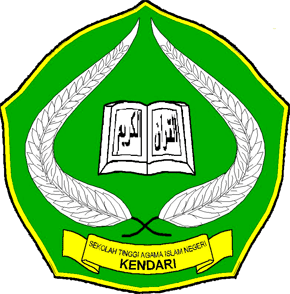 Skripsi Diajukan Untuk Memenuhi Syarat-Syarat Mencapai GelarSarjana Pendidikan Islam Pada Program StudiKependidikan Islam.Oleh :Muh. NurdinNIM. 08010103028JURUSAN TARBIYAHSEKOLAH TINGGI AGAMA ISLAM NEGERI (STAIN)SULTAN QAIMUDDIN KENDARI 2012PERNYATAAN KEASLIAN SKRIPSI	Dengan penuh kesadaran, penyusun yang bertanda tangan di bawah ini, menyatakan bahwa Skripsi ini adalah hasil karya penyusun sendiri. Jika dikemudian hari terbukti bahwa ia merupakan duplikat, tiruan dan plagiat atau dibuat dan dibantu orang lain secara keseluruhan atau sebagian, maka skripsi dan gelar yang diperoleh karenanya batal demi hukum.Kendari, 31 Oktober  2012Penulis, Muh. Nurdin    NIM. 08010103028